UPUTE ZA UPOTREBUTWS-003	Slušalice ADDA TWS-003, Crystal TWS, inear, AAC, bluetooth 5.1

Namjenska uporaba
Ovaj proizvod se koristi kao slušalice za spajanje putem Bluetootha na pametni telefon, mobitel, računalo ili druge izvore zvuka i za uporabu u kućanstvu, uredu ili drugim suhim i zatvorenim prostorima. Proizvod ne zahtjeva održavanje. Ne otvarajte i ne koristite proizvod ako je oštećen. Feniks info d.o.o. ne preuzima nikakvu odgovornost za štete na proizvodu ili ozljede nastale nepažljivom i nenamjenskom uporabom ili uporabom koja nije u skladu s navedenom svrhom proizvoda.

Punjenje
Prije prvog korištenja, napunite kućište za punjenje. Spojite jedan kraj priloženog USB kabla u USB port na računalu ili na USB punjač, a drugi na konektor na kućištu za punjenje
Za vrijeme punjenja na ekranu slušalica prikazat će se postotak napunjenosti baterije (0-99 %). Kad je baterija potpuno napunjena  na displayu će se prikazati OK.Umetnite slušalice u kućište za punjenje da biste ih napunili. LED-ice na slušalicama tijekom punjenja svijetlit će trajno , a na displayu će se prikazati status napunjenosti svake slušalice. Kad se slušalice potpuno napune LED-ice i ekran će se isključiti
Izvadite slušalice iz kućišta za punjenje i one će se automatski će se uključiti. Stavite slušalice u kućište za punjenje, one će se automatski isključiti.SpajanjeIzvadite slušalice iz kućišta. One će se uključiti i povezati jedna s drugom.
Pomoću pametnog telefona pretražite bluetooth uređaje i odaberite TWS-003.
Prije stavljanja slušalica na uši smanjite glasnoću na najmanju razinu.FunkcijeReprodukcija / pauza: Dotaknite bilo koju slušalicu
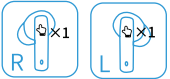 Odgovor na dolazni poziv ili prekid poziva u toku: Dotaknite bilo koju slušalicuPrethodna pjesma: Dotaknite desnu slušalicu 2 puta kratko
Slijedeća pjesma: Dotaknite lijevu slušalicu 2 puta kratko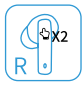 
Odbijanje dolaznog poziva: Dotaknite bilo koju slušalicu na  4 sekunde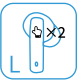 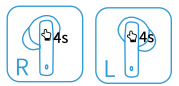 Jamstveni listJamstveni rok počinje teći od datuma kupnje proizvoda
Trajanje jamstva je 2 godine.
U slučaju kvara uređaj možete reklamirati direktno u trgovini u kojoj je kupljen. U slučaju manjeg popravka jamstveni rok se produljuje onoliko koliko je kupac bio lišen upotrebe stvari, međutim kada je zbog neispravnosti stvari izvršena njezina zamjena ili njezin bitni popravak, jamstveni rok počinje teći ponovo od zamjene, odnosno vraćanja popravljene stvari.
Ako je zamijenjen ili bitno popravljen samo neki dio stvari, jamstveni rok počinje teći ponovno samo za taj dio.Jamstvo se priznaje samo uz račun o kupnji, ovaj jamstveni list, te detaljan opis kvara.
Ukoliko nije definiran opis kvara, podrazumijeva se da je opis kvara „ne radi“, te da će se uređaj testirati samo na osnovnu funkcionalnost.

Jamstvo se ne priznaje u sljedećim uvjetima:Ako kupac ne predoči ispravan jamstveni list i račun o kupnji.Ako se kupac nije pridržavao uputa o korištenju proizvodaAko je proizvod otvaran, prepravljan ili popravljan od neovlaštene osobe.Ako su kvarovi na proizvodu nastali djelovanjem više sile kao što su: udar groma, strujni udar u električnoj mreži, elementarne nepogode i sl.Ako su kvarovi nastali oštećivanjem, zbog nepropisne upotrebe ili nepravilnim transportiranjem .
Ako je kvar nastao greškom u sustavu na koji je proizvod uključenOvo jamstvo ne mijenja zakonska potrošačka prava važeća u Republici Hrvatskoj u odnosu na ona koja propisuje proizvođač.Ovlašteni servis: Feniks-Info d.o.o. Slavonska avenija 72, Zagreb, servis@feniks-info.hr  tel 01/6395 281Datum kupnje:_______________Pečat i potpis:________________USER GUIDETWS-003	Wireless Earbuds ADDA TWS-003, Crystal TWS, in ear, AAC, bluetooth 5.1

Intended use
This product is intended to be used as a headset for connecting to a smartphone, computer or other audio source and is for indoor home/office use only. It contains no user serviceable parts. Do not disassemble it and stop using it immediately if damaged. Feniks info d.o.o. accepts no liability whatsoever for any damage to this product or injuries caused due to careless or improper use or for purposes for which it is not intended.Avoiding hearing damage
Charging
Before first use, charge the charging case. Connect one end of the included USB cable to the USB port on the computer or to the USB charger, and the other to the connector on the charging caseDuring charging, the percentage of battery charge (0-99%) will be displayed on charging case display. When the battery is fully charged, the display will show OK.Insert the headphones into the charging case to charge them. The LEDs on the headphones will light up permanently during charging, and the charging status of each headphone will be shown on the charging case  display. When the headphones are fully charged, the LEDs and the screen will turn off. Remove the headphones from the charging case and they will automatically turn on. Put the earphones into the charging case, one will automatically turn off.
Connection 
Remove the headphones out of the case. They will turn on and connect with each other.Use your smartphone to search for bluetooth devices and select TWS-003.Before putting the headphones on your ears, turn the volume down to the lowest level.
FunctionsPlay/Pause: Tap any earpiece once
Answer phone call/Hang up: Tap any earpiece once
Next track: Tap the right earpiece 2 times briefly
Previous track: Tap the left earpiece 2 times briefly
Reject incoming call: Tap and hold any earpiece for 4 secondsWARANTYThe warranty period starts from the purchase date.The warranty period is 2 years.In case of failure, you can return device directly in the store where it was purchased with the purchase invoice, this warranty card, and a detailed description of the defect.The warranty will be void under the following conditions:- If the customer does not present the correct warranty card and purchase receipt.- If the customer did not follow the instructions for using the product- If the product has been opened, modified or repaired by an unauthorized person.- If product defects were caused by force majeure such as: lightning strike, electric shock in the electrical network, natural disasters, etc.- If the defects were caused by damage, improper use or improper transportation.If the failure was caused by an error in the system to which the product is connectedThis guarantee does not change the legal consumer rights valid in EU in relation to those prescribed by the manufacturer.Authorized service: Feniks-Info d.o.o. Slavonska avenija 72, Zagreb, Croatia servis@feniks-info.hr phone 01/6395 281Date of purchase:_______________Stamp and signature:________________UPOZORENJE Rizik od nesreće, ako se koristi na cesti i u potencijalno opasnim situacijama. Nemojte koristiti, ako zvučna izolacija od vašeg okruženja može biti opasna, kao što je tijekom vožnje, hodanja ili trčanja u prometnim područjimaOPREZ Utjecaj na funkciju elektronskih implantata (srčani stimulatori i dr.) kroz preblize radio-frekvencije. - Držite razmak između elektronike slušalice i implantata > 30 cm! Ako je potrebno, prije uporabe posavjetujte se s liječnikom.OPREZ Opasnost od požara, eksplozije, opeklina ako je radna temperatura znatno prekoračena, ako je kućište elektronike otvoreno i u slučaju kratkog spoja baterije, kod dodirivanje baterije koja curi. - Pridržavajte se radne temperature i temperature skladištenja od max 40° C. - NE otvarajte uređaj. - NEMOJTE kratko spojiti bateriju kada je uređaj otvoren. - Ne dirajte bateriju koja curi. U slučaju kontakta s kožom, potražite liječničku pomoć. - Pažljivo odložite uređaj ako je neispravan.Zbrinjavanje baterija ili akumulatora
Punjive i ne punjive baterije i akumulatori se ne smiju baciti u kućni otpad. Zakonski ste obavezni vratiti korištene baterije kako bi se moglo zajamčiti stručno i po okoliš sigurno zbrinjavanje. Molim Vas da korištene baterije predate u reciklažno dvorište ili u trgovinu. Molimo Vas da baterije i akumulatore predajete samo u potpuno ispražnjenom stanju .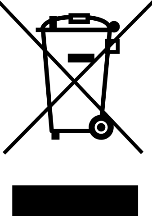 Odlaganje uređajaOvaj uređaj se ne odlaže s kućnim otpadom. Predajte ga u sabirno mjesto za električni otpad u vašoj zajednici ili okrugu.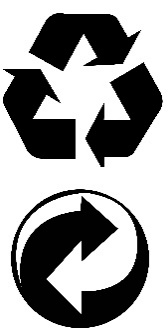 Zbrinjavanje pakiranjaAmbalaža se ne smije odlagati u kućni otpad. Molimo postupajte u skladu s odgovarajućim lokalnim procedurama za odlaganje.Izjava o sukladnosti na hrvatskom jeziku nalazi se na: http://www.feniks-info.hr/IzjaveSukladnosti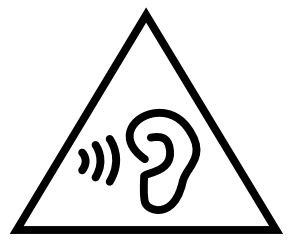 CAUTION: The use of earphones or headphones as well as listening to audio for extended periods at loud volume levels may cause permanent hearing damage, so check the volume level that has been set on the volume control each time before using the product, and avoid listening to audio at a high volume level.WARNING Risk of accident, if used when on the road and in potentially hazardous situations.Do not use, if the soundproofing your surroundings could be dangerous, such as when driving, cycling walking or running in traffic areasCAUTION The functioning of electronic implants (pacemakers, etc.) are influenced, if radio is at close range.- Keep a distance between the electronic earpice and the implant > 30 cm! 
- If necessary, consult a doctor before use.CAUTION Risk of fire, explosion, burns if the operating temperature is substantialy exceeded, if the electronic housing is open and in the event of  battery short-circuit,, when touching the leaking battery. - Comply with operating and storage temperature of max 40°C.- DO NOT open the device.- DO NOT short-circuit the battery, when the device is open. - Do not touch any leaking battery. In case of skin contact, seek medical attention.- Dispose device, when defective, with caution.Batteries and accumulator
Rechargeable and non-rechargeable batteries shall not be disposed with household waste. You are legally obligated to return used batteries, so that a professional, environmentally safe disposition is assured. Please take them to a municipal collection point or retailer. Please only hand i batteries and accumulators that are completely discharged.Batteries and accumulator
Rechargeable and non-rechargeable batteries shall not be disposed with household waste. You are legally obligated to return used batteries, so that a professional, environmentally safe disposition is assured. Please take them to a municipal collection point or retailer. Please only hand i batteries and accumulators that are completely discharged.Disposal of device
This device shall not be disposed with household waste. Please hand it over to any collection point for electric devices in your community or district Disposal of device
This device shall not be disposed with household waste. Please hand it over to any collection point for electric devices in your community or district Disposal of packing
The packaging must not be disposed in the household garbage. Please act acording to the respective local disposal prescriptionsDisposal of packing
The packaging must not be disposed in the household garbage. Please act acording to the respective local disposal prescriptionsDeclaration of conformity can be downloaded from:
http://www.feniks-info.hr/IzjaveSukladnostiDeclaration of conformity can be downloaded from:
http://www.feniks-info.hr/IzjaveSukladnosti